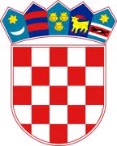 REPUBLIKA HRVATSKASISAČKO MOSLAVAČKA ŽUPANIJAOPĆINA LIPOVLJANIOPĆINSKO VIJEĆEKLASA: 363-01/22-01/01URBROJ: 2176-13-01-22-01Lipovljani, 14. prosinac 2022. godineTemeljem odredbe članka 35. st. 2. Zakona o vlasništvu i drugim stvarnim pravima („Narodne novine“ br. 91/96, 68/98, 137/99, 22/00, 73/00, 129/00, 114/01, 79/06, 141/06, 146/08, 38/09, 153/09, 143/12, 152/14)  i članka 26. Statuta Općine Lipovljani (Službeni vjesnik, broj: 14/21) Općinsko vijeće Općine Lipovljani na 13. sjednici održanoj 14. prosinca 2022. godine donosiODLUKU izmjenama odluke o postupku i visini naknade za korištenje kabelske kanalizacije u vlasništvu Općine LipovljaniČlanak 1.U Odluci o  postupku i visini naknade za korištenje kabelske kanalizacije u vlasništvu Općine Lipovljani (Službeni vjesnik broj: 65/21) u tablici članka 3. riječi „Cijena kn/km“ zamjenjuju se riječima „Cijena kn/m“.Članak 2.Ova Odluka stupa na snagu osmog dana od dana objave u „Službenom vjesniku“.PredsjednikTomislav Lukšić, dipl.ing.šum.